проект                                                                                                                                                                                                                                                                                                                                                                                                                                                                                                                                                                                                                                                                                                                                                                                                                                                                                                                                                                                                                                                                                                                                                                                                                                                                                                                                                      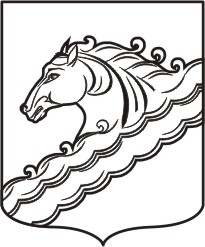 СОВЕТ  ШКОЛЬНЕНСКОГО СЕЛЬСКОГО ПОСЕЛЕНИЯБЕЛОРЕЧЕНСКОГО РАЙОНА38 СЕССИЯ 3 СОЗЫВАРЕШЕНИЕ       мая 2017 г.                                                                                     №                                                                 село ШкольноеКраснодарского краяВ соответствии со статьями 154,169,184 Бюджетного кодекса Российской Федерации, статьями 14,35 Федерального закона от 06 октября 2003 года № 131-ФЗ «Об общих принципах организации местного самоуправления в Российской Федерации», руководствуясь статьей 26 Устава Школьненского сельского поселения Белореченского района, Совет Школьненского сельского поселения Белореченского района р е ш и л:1. Подпункты 1,2,4 пункта 1 решения изложить в следующей редакции: 1.1. «1. Утвердить основные характеристики бюджета Школьненского сельского поселения Белореченского района на 2017 год:1) общий объем доходов в сумме 27 066 600,00 рублей;2) общий объем расходов в сумме 28 566 600,00 рублей;».       2.  Увеличить годовые бюджетные назначения в сумме 200 000,00 рублей по коду доходов 182 1 05 03000 01 0000 110 «Единый сельскохозяйственный налог*».       3. Дополнительные доходы в сумме 200 000,00 рублей направить:        1) по  коду раздела, подраздела 04 12 «Другие вопросы в области национальной экономики», целевой статье 9960210230 «Мероприятия в области строительства, архитектуры и градостроительства» в сумме 47 000,00 рублей на схемы водоснабжения,      2) по коду раздела, подраздела 08 01 «Культура» целевой статье 5920000590 «Расходы на обеспечение деятельности (оказание услуг) муниципальных учреждений» в сумме 32 300,00 рублей на материальные затраты,       3) по коду раздела, подраздела 08 01 «Культура» целевой статье 59200L0640 «Субсидии на укрепления материально-технической базы, технического оснащения муниципальных учреждений культуры» в сумме 120 700,00 рублей на приобретение музыкальной аппаратуры.       4. Внести соответствующие изменения в приложения № 2,4-6 изложив их в новой редакции (приложения № 1,2,3,4).5. Настоящее решение подлежит опубликованию в установленном порядке. 6. Настоящее решение вступает в силу со дня его опубликования.Глава Школьненского сельского поселения          Белореченского района                                                                      В.Н.Лантратов   Председатель Совета                                Школьненского сельского поселенияБелореченского района                                                                   Н.В.ЛавриненкоО внесении  изменений в решение Совета Школьненского сельского поселения Белореченского района от 19 декабря 2016 года № 101 “О бюджете Школьненского сельского поселения Белореченского района на 2017 год”